YENİCE İLKOKULU MÜDÜRLÜĞÜ“ÖĞRETMENİM BİZE DE GEL” PROJESİ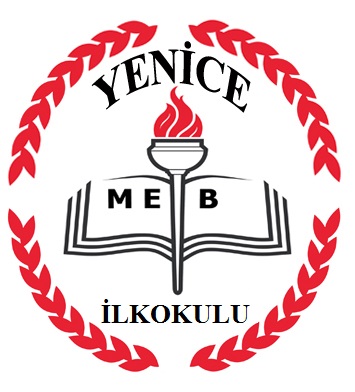 YENİCE 2017YENİCE İLKOKULU MÜDÜRLÜĞÜ“ÖĞRETMENİM BİZEDE GEL” PROJESİTanıtım:           Aile ve okul arasındaki ilişkilerin yıllardan beri sürekli artan bir ayrışma içerisinde olduğu göz ardı edilemeyecek bir gerçektir. Hatta bu durum, öğrenci-öğretmen ve veli arasında derin uçurumlar oluşturmuş, toplumsal bir sorun geline gelmiştir. Konunun taraflarını dinlediğimizde ise, bu sorunun ev ziyaretlerinin yapılmasıyla çözülebileceği belirtilmiştir. Ancak bir türlü bu ev ziyaretlerini yeteri derecede gerçekleştirememiş ve gerçekleştirilenlerde de yeteri derecede başarı elde edilememiştir. “ÖĞRETMENİM BİZEDE GEL” adlı projenin hazırlanması; öncelikli olarak en önemli sorunlarından biri olan diyalog sorununu ve bu sorunu aşmak için organize bir şekilde hareket etmek prensibiyle yola çıkılmıştır.          Eğitsel açıdan ev ziyaretleri; öğrencinin aile atmosferi, ailenin eğitsel, psikolojik havası/ortamı hakkında bilgi toplamak gibi amaçlarla rehberlik hizmetlerinden ‘’bireyi tanıma hizmetleri’’kapsamında yapılan bir tekniktir. Yıllardır süregelen okul-aile arasındaki mesafenin bir nebze de olsa kapanmasına yol açacağı var sayımına dayanılarak yola çıkıldı.“ÖĞRETMENİM BİZEDE GEL” projemiz yukarıda ifade ettiğimiz hedefler doğrultusunda ev ziyareti şeklinde olacaktır. Ancak uygulamanın sistemli bir şekilde ve de topluca yapılması açısından biraz farklıdır. Bu farklılık öğrencinin eğitimi hakkında velisiyle konuşmaktan ziyade tamamen “sohbet’’ havasında olmasıyla ilgilidir. Yapılan ziyaretler bilgi toplamaktan ziyade sohbet (gözlem) şeklinde olacaktır. Aile üyelerinin öğrenci hakkında ders başarısı ve/veya devamsızlık hakkında sorular yöneltmelerine karşılık öğretmenlerimizin; “Bu konuda bilgi istiyorsanız okulumuzu ziyaret edersiniz, buraya sadece sohbet etmek ve tanışmak için geldik’’ sözünü veya buna benzer bir ifadeyi kullanmaları öğrenci için öz saygıyı arttırıcı bir nitelik kazanması açısından önemli bir yere sahiptir. Okullarımızda yapılan toplantıların çoğunda veya eğitim personelinin bir araya geldiği tüm ortamlarda, öğrencilerin başarısızlık nedenleri sorgulandığında; velilerin öğrenciyle ilgilenmediği ve öğrenci için okula hiç gelmediği konuşulur. İşte bu proje ile, veli okula gelmiyorsa biz veliye giderek velinin öğrencisi ile ilgilenmesini ve düzenli olarak okula gelmesini sağlayacağız. “ÖĞRETMENİM BİZEDE GEL’’projesi 2016-2017 Eğitim-öğretim yılı içerisinde uygulanacak bir biçimde hazırlanmıştır. Projede öğretmenlerden, okuldan ve ilçe veliye kadar görev sorumluluklar belirtilmiştir.PROJENİN AMACI: Projenin temel amacı; okul öncesi ve ilkokul düzeyindeki öğrencilerin ailelerinin eğitim faaliyetlerine katılımını sağlayarak, okul-aile ve öğrenci arasındaki işbirliğini gerçekleştirmek.PROJENİN UYGULAMA YERİ: Karacasu ilçesi Yenice İlkokulu kurumu velilerine yöneliktir. Bu kapsamda Yenice Mahallesi ve Bahçeköy Mahallesi uygulama yerleridir.PROJE YARARLANICILARI: Karacasu ilçesi Yenice İlkokulu kurumunda öğrenim gören öğrencilerinin hepsini kapsamaktadır.PROJENİN GEREKÇESİ: Eğitim faaliyetlerinde aile ve okulun rolünün ne kadar önemli olduğu düşünüldüğünde; bu iki unsurun bütünleştirilmesi amaçlanmıştır. “ÖĞRETMENİM BİZEDE GEL”  ile, ilçemizdeki ilgisiz veli profilinin okulla iç içe olmasını sağlamak ve eğitimde kaliteyi arttırmak hedeflenmiştir.PROJEDEN BEKLENEN YARARLAR 1-Okul-Veli-Öğretmen-Öğrenci arasında var olan yabancılaşma duygusunun yerine “işbirliği içinde çalışma’’duygu ve davranışına zemin oluşturabilmek. 2-Ailelere de değerli oldukları duygusunu yaşatabilmek. 3-Başarısı düşük ve/veya beklenen başarıyı sergilemeyen öğrenciler yaşadıkları bu olumlu duygular sayesinde öğretmene yönelik oluşabilecek olumlu duygu ve yaşantılarını okul ortamına, derslere genelleyerek bu konuda daha başarılı ve gayretli olmaya motive edebilmek. 4-Çocuk Psikolojisini dikkate aldığımızda özellikle ilköğretim kademesindeki öğrencilerin öğretmenlere aşırı önem ve değer verdikleri bilinmektedir. Bu bilgi ışığında böyle bir ziyaretin yapılmasının özellikle çocukların kişilik gelişiminde büyük bir yeri ve önemi olacaktır. 5- Parçalanmış, boşanmış, ebeveynsiz veya tek ebeveynli öğrencilerimiz bu ziyaret esnasında yalnız olmadıklarını, psiko-sosyal destek alabilecekleri bir öğretmenleri olduğu duygusunu yaşayarak yaşıtlarına nazaran yaşadıkları eksiklik duygusunu telafi edebilirler. 6- İçe-kapanık, anti-sosyal özellikleri olan öğrenciler, ziyaret sonrasında sevildiği, değer verildiği duygusunu yaşayarak bu olumsuz özelliklerden sıyrılabilir. Bu ziyaret bunun başlangıcını oluşturabilir. 7- Özel Eğitime Muhtaç (zihinsel, bedensel engelli vb.) öğrenci ve ailesi için de değerli olma, sevilme, gibi olumlu duygular yaşamalarına zemin oluşturabilir. Bu duygular ileride toplumla barışık olmaya kadar birçok olumlu unsurun yerleşmesinde hazırlayıcı ve tetikleyici rol oynayabilir. 8- öğrencinin şiddete yönelik eğilimi yön değiştirebilir. Öğretmenlere ve eğitim kurumlarına yönelik olumlu bir bakış açısı kazanabilir. 9- Bu ziyaretler, öğretmen için de farklı bir bakış açısı ve yeni bir deneyim olacaktır. Öğrenciyi tanıma yolunda önemli bir adım atılmış olacaktır. PROJENİN AMAÇLARI:1. Öğrencinin kendini tanımasını, değerli görmesini (bana da değer veriliyor duygusunu yaşamasını) sağlamak. 2. MEB Okul-Aile Birliği Yönetmeliğinin okulumuzda bir bütünlük içerisinde uygulanmasını sağlayarak, ilçemiz genelindeki her derece ve türdeki okullarla birlikte hareket edebilmek. 3. Öğrencinin öğretmenlere, okula yönelik bakış açısını olumlu yönde geliştirmek; böylece öğrencinin kendini geliştirmesi ve okula bağlılığı açısından motive olmasını sağlamak. 4. Proje gereği okul müdürü başkanlığında en az bir yâda iki öğretmen, rehber öğretmen ve okul aile birliği başkanlığından oluşan proje ekipleri marifetiyle gerekli iş birliği ve koordinasyonu sağlamak. 5. Öğrencileri, Türk Milli Eğitiminin genel amaçları ve temel ilkeleri ile Atatürk İlke ve İnkılâpları doğrultusunda yetiştirmek üzere okul yönetimi, öğretmenler, veliler ve ailelerle işbirliği yapmak 6. Ziyaret sonrası oluşması muhtemel olumlu psikolojik havanın özelde öğretmene, genelde okula ve derslere aktarımını sağlamak. 7. Okulun amaçlarının gerçekleşmesine, stratejik gelişimine imkân vermek ve öğretmenler kurulunca alınan kararların uygulanmasını desteklemek amacıyla velilerle iş birliği yapmak. 8. En önemli amaç; yıllardır var olan okul–aile arası mesafenin kapatılmasını sağlamak, böylece evin okula, okulun eve taşındığı bir manzaranın başlangıcını yapmak. 9. Ailenin ekonomik ve sosyal durumunu tespit etmek, öğrencinin ev ortamındaki imkân/imkânsızlıklarını belirlemek. HEDEFİMİZ: Ailelerin, çocuklarının eğitimine katılmalarını sağlamak.Okullarda eksik kalan veli ayağını daha etkin hale getirmek.Okulda yapılan veliye ve öğrenciye yönelik çalışmaları daha sistematik hale getirmek.Okul veli ilişkilerini geliştirerek başarıyı olumsuz etkileyecek faktörleri yerinde tespit ederek gerekli önlemleri almak.Ağır yaşam koşulları nedeni ile okula gelemeyen aileleri, evinde ziyaret ederek bilgilendirmek.Yapılan yardımların ve duyuruların yerine (Ailelere) ulaşıp ulaşmadığını tespit etmek.Velilerin okula bakış açısını olumlu yönde geliştirmek.Öğrenci devamsızlıkları azaltmak.Eğitim Öğretimde veli desteğini sağlayarak başarıda işbirliği sağlamakEV ZİYARETLERİ:Her veli en az 1 kez ziyaret edilecektir.Veli toplantısına gelmeyen velilerin ziyaretlerine öncelik verilecektir.Ev ziyaretlerine sınıf rehber öğretmeni bireysel olarak gidebilir. Ev ziyaret takviminin (Ek1) sınıf rehber öğretmenleri tarafından doldurularak Aralık ayının ilk haftasına kadar okul idaresine teslim etmesi gerekmektedir. Belirlenen tarihlerde yapılan ziyaretler ile ilgili gerekli bilgiler ÖĞRETMENİM BİZEDE GEL Projesi Ev ziyaret formlarına (Ek2) işlenecektir. Ziyaretler sırasında dikkat edilmesi gerekenler ve ziyareti yapan kişilerin uyması gereken ortak tutum ve davranışlar (Ek3) okul temsilcilikleri tarafından öğretmenlere tebliğ edilecektir. Okulda yapılan çalışmalar ile ilgili 1. Dönem  ve  2. Dönem sonunda Okul Faaliyet Raporlarını(Ek4),  Okul İdaresine teslim edilecektir. 2016-2017 Eğitim Öğretim yılı sonunda Mayıs ayı içerisinde projenin değerlendirmesi yapılarak Okul İdaresi tarafından raporlanarak İlçe Milli Eğitim Müdürlüğüne gönderilecektir.RAPORLAŞTIRMA SÜRECİ:Ev Ziyaretleri Faaliyet Raporları( Ek1-Ek2)Dönem Sonu Okul Çalışma Raporu (sayısal verileri ve faaliyetlerin kapsamını belirten şekilde).(Ek4)                                                                              YENİCE İLKOKULU AİLE ZİYARET TAKVİMİ                                                                                         ek 1                                                                              YENİCE İLKOKULU AİLE ZİYARET TAKVİMİ                                                                                         ek 1                                                                              YENİCE İLKOKULU AİLE ZİYARET TAKVİMİ                                                                                         ek 1                                                                              YENİCE İLKOKULU AİLE ZİYARET TAKVİMİ                                                                                         ek 1                                                                              YENİCE İLKOKULU AİLE ZİYARET TAKVİMİ                                                                                         ek 1                                                                              YENİCE İLKOKULU AİLE ZİYARET TAKVİMİ                                                                                         ek 1                                                                              YENİCE İLKOKULU AİLE ZİYARET TAKVİMİ                                                                                         ek 1ZİYARET EDİLECEK AİLELERZİYARET EDİLECEK AİLELERZİYARET EDİLECEK AİLELERZİYARET EDİLECEK AİLELERZİYARET EDİLECEK AİLELERZİYARET EDİLECEK AİLELERZİYARET EDİLECEK AİLELERSIRA NOÖĞRENCİADI -SOYADIVELİADI-SOYADIADRESTELEFON NOZİYARETZİYARET1GÜNÜSAATİ23456789101112131415     ek2                                                           YENİCE İLKOKULU
.... SINIFI VELİ EV ZİYARETİ GÖRÜŞME VE DEĞERLENDİRME FORMU                 .......................          					          	……………………………            Sınıf Rehber Öğretmeni                        				   	    Öğrenci VelisiÖĞRENCİ VELİSİNE GENEL TAVSİYELER:Öğrencinin günlük öğrendiklerinin tekrarını yaptırınız.Yapılan ödevleri kontrol ederek, gerekli yerlerde yardımcı olunuz.Öğretmeniyle sık irtibat kurarak bilgi alınız ve sorunlarınızı iletiniz.Gönderilen, doldurulması istenen evrakları zamanında ulaştırınız.Okulda verilen güzel alışkanlıkların evde de uygulanmasına yardımcı olunuz.Okumayı öğrendikten sonra, her gün en az yarım saat kitap okutunuz ve okuduklarını anlatmasını isteyiniz.Veli toplantılarına düzenli ve zamanında katılınız.Çocuğunuz için koyduğunuz kuralların tutarlı olmasına özen gösteriniz.Çocuğunuzdan başarı beklerken, onun çalışması için de uygun ortamı sağlayınız.Çocuklarınızı sevdiğinizi, onlara değer verdiğinizi, onlara güvendiğinizi söyleyin ve bunu da davranışlarınızla gösteriniz.ÖĞRETMENİM BİZEDE GEL PROJESİEV ZİYARETLERİEV ZİYARETLERİ YAPMAK;Ev ziyaretleri yapmak yalnızca öğrenciyi değil, onun ailesini tanımanın en iyi yollarından biridir.Öğrencileri evlerinde ziyaret etmek çocuğa ilişkin pek çok bilgiyi edinmenin yanı sıra ailesi hakkında da pek çok fikir vermektedir.Sıcak bir ortamda gerçekleşen aile ziyareti öğretmen veli işbirliğinin gerçekleşmesine ve eğitim faaliyetlerinde velilerin kendilerini sorumlu hissetmelerine neden olacaktır.EV ZİYARETLERİNİ PLANLAMAZiyaretin içeriği velilerin günlük yaşam akışına uygun olarak planlanmalı ve ziyaretlerin süreci belirlenmelidir.EV ZİYARETLERİ YAPARKEN DİKKAT EDİLMESİ GEREKENLERKENDİNİZİ TANITIN: Başlangıçta kendinizi tanıtın ve ziyaretinizin nedenini açıklayın. Örneğin ‘Biz ….. Okulun öğretmenleriyiz ve sizlerle….. Sebep ile görüşmeye geldik’ diyebilirsiniz.Eğer aile bazı sebeplerden dolayı sizi eve kabul etmeye gönülsüz ise kapının önünde de görüşebileceğinizi söyleyinSICAK BİR İLİŞKİ KURUN:Karşılaştığınız ilk andan itibaren açık, samimi, sıcak ve güven verici davranmanız çok önemlidir. Kabul edici bir ilişki kurmaya çaba gösterin.KARŞINIZDAKİ KİŞİNİN GERÇEĞİNİ GÖRÜN:Anne-baba ya da ailenin diğer fertlerinin içinde bulundukları durumu anlayabilmek önemlidir.BEKLETİLERİ VE DUYGULARI ÖĞRENİN:Aile ve çocuğun okul hakkında düşünce ve beklentileri öğrenmeye çalışın. Bunu gerçekleştirirken sorgulayan bir tavırdan kaçının. Önyargılar veya endişeleri anladığınızı hissettirmek; kabul edici davranmak önemlidir.İLETİŞİM BECERİLERİNİ KULLANIN:Aile ile konuşurken etkin dinleme, açık uçlu sorular sorma, beden dilini kullanma, konuşmaları ve soru sormaları için cesaretlendirme gibi iletişim becerilerinden yaralanın.SORUNLARA ÇÖZÜM ÜRETMELERİNİ SAĞLAYIN:Öğrencilerin yaşadıkları problemler konusunda anne babalardan çözüm üretmelerini isteyin. Çözüm üretmeleri için açık uçlu sorular sorarak onlara yardımcı olabilirsiniz.SEÇENEKLER SUNUN:Eğer anne babalar tarafından olumlu bir çözüm üretemiyorsa siz birkaç seçenek ve bunların uygulanabilirliği üzerinde konuşabilirsiniz.ZİYARETİN ZAMANLAMASINA VE SÜRESİNE DİKKAT EDİN:Velilerin günlük yaşam akışlarına uygun zamanlarda ve uzun olmayan ziyaretler gerçekleştirin.TÜM AİLE FERTLERİYLE GÖRÜŞMEYE ÇALIŞIN:Aileden biri evde bulunmuyor ve herhangi bir sorun kaynağı olarak o kişi gösteriliyorsa yeniden ev ziyareti yapın ve kişiye farklı yollardan ulaşmaya çalışın.OKULA DAVET EDİN:Ziyaret sonunda aileyi okula davet ederek öğrenci, aile ve okul ilişkisinin güçlenmesini sağlayın.   2016-2017  EĞİTİM ÖĞRETİM DÖNEMİ                                                     
…………………………………………ÖĞRETMENİM BİZEDE GEL PROJESİ… DÖNEM  FAALİYET RAPORU     ek2                                                           YENİCE İLKOKULU
.... SINIFI VELİ EV ZİYARETİ GÖRÜŞME VE DEĞERLENDİRME FORMU                 .......................          					          	……………………………            Sınıf Rehber Öğretmeni                        				   	    Öğrenci VelisiÖĞRENCİ VELİSİNE GENEL TAVSİYELER:Öğrencinin günlük öğrendiklerinin tekrarını yaptırınız.Yapılan ödevleri kontrol ederek, gerekli yerlerde yardımcı olunuz.Öğretmeniyle sık irtibat kurarak bilgi alınız ve sorunlarınızı iletiniz.Gönderilen, doldurulması istenen evrakları zamanında ulaştırınız.Okulda verilen güzel alışkanlıkların evde de uygulanmasına yardımcı olunuz.Okumayı öğrendikten sonra, her gün en az yarım saat kitap okutunuz ve okuduklarını anlatmasını isteyiniz.Veli toplantılarına düzenli ve zamanında katılınız.Çocuğunuz için koyduğunuz kuralların tutarlı olmasına özen gösteriniz.Çocuğunuzdan başarı beklerken, onun çalışması için de uygun ortamı sağlayınız.Çocuklarınızı sevdiğinizi, onlara değer verdiğinizi, onlara güvendiğinizi söyleyin ve bunu da davranışlarınızla gösteriniz.ÖĞRETMENİM BİZEDE GEL PROJESİEV ZİYARETLERİEV ZİYARETLERİ YAPMAK;Ev ziyaretleri yapmak yalnızca öğrenciyi değil, onun ailesini tanımanın en iyi yollarından biridir.Öğrencileri evlerinde ziyaret etmek çocuğa ilişkin pek çok bilgiyi edinmenin yanı sıra ailesi hakkında da pek çok fikir vermektedir.Sıcak bir ortamda gerçekleşen aile ziyareti öğretmen veli işbirliğinin gerçekleşmesine ve eğitim faaliyetlerinde velilerin kendilerini sorumlu hissetmelerine neden olacaktır.EV ZİYARETLERİNİ PLANLAMAZiyaretin içeriği velilerin günlük yaşam akışına uygun olarak planlanmalı ve ziyaretlerin süreci belirlenmelidir.EV ZİYARETLERİ YAPARKEN DİKKAT EDİLMESİ GEREKENLERKENDİNİZİ TANITIN: Başlangıçta kendinizi tanıtın ve ziyaretinizin nedenini açıklayın. Örneğin ‘Biz ….. Okulun öğretmenleriyiz ve sizlerle….. Sebep ile görüşmeye geldik’ diyebilirsiniz.Eğer aile bazı sebeplerden dolayı sizi eve kabul etmeye gönülsüz ise kapının önünde de görüşebileceğinizi söyleyinSICAK BİR İLİŞKİ KURUN:Karşılaştığınız ilk andan itibaren açık, samimi, sıcak ve güven verici davranmanız çok önemlidir. Kabul edici bir ilişki kurmaya çaba gösterin.KARŞINIZDAKİ KİŞİNİN GERÇEĞİNİ GÖRÜN:Anne-baba ya da ailenin diğer fertlerinin içinde bulundukları durumu anlayabilmek önemlidir.BEKLETİLERİ VE DUYGULARI ÖĞRENİN:Aile ve çocuğun okul hakkında düşünce ve beklentileri öğrenmeye çalışın. Bunu gerçekleştirirken sorgulayan bir tavırdan kaçının. Önyargılar veya endişeleri anladığınızı hissettirmek; kabul edici davranmak önemlidir.İLETİŞİM BECERİLERİNİ KULLANIN:Aile ile konuşurken etkin dinleme, açık uçlu sorular sorma, beden dilini kullanma, konuşmaları ve soru sormaları için cesaretlendirme gibi iletişim becerilerinden yaralanın.SORUNLARA ÇÖZÜM ÜRETMELERİNİ SAĞLAYIN:Öğrencilerin yaşadıkları problemler konusunda anne babalardan çözüm üretmelerini isteyin. Çözüm üretmeleri için açık uçlu sorular sorarak onlara yardımcı olabilirsiniz.SEÇENEKLER SUNUN:Eğer anne babalar tarafından olumlu bir çözüm üretemiyorsa siz birkaç seçenek ve bunların uygulanabilirliği üzerinde konuşabilirsiniz.ZİYARETİN ZAMANLAMASINA VE SÜRESİNE DİKKAT EDİN:Velilerin günlük yaşam akışlarına uygun zamanlarda ve uzun olmayan ziyaretler gerçekleştirin.TÜM AİLE FERTLERİYLE GÖRÜŞMEYE ÇALIŞIN:Aileden biri evde bulunmuyor ve herhangi bir sorun kaynağı olarak o kişi gösteriliyorsa yeniden ev ziyareti yapın ve kişiye farklı yollardan ulaşmaya çalışın.OKULA DAVET EDİN:Ziyaret sonunda aileyi okula davet ederek öğrenci, aile ve okul ilişkisinin güçlenmesini sağlayın.   2016-2017  EĞİTİM ÖĞRETİM DÖNEMİ                                                     
…………………………………………ÖĞRETMENİM BİZEDE GEL PROJESİ… DÖNEM  FAALİYET RAPORU     ek2                                                           YENİCE İLKOKULU
.... SINIFI VELİ EV ZİYARETİ GÖRÜŞME VE DEĞERLENDİRME FORMU                 .......................          					          	……………………………            Sınıf Rehber Öğretmeni                        				   	    Öğrenci VelisiÖĞRENCİ VELİSİNE GENEL TAVSİYELER:Öğrencinin günlük öğrendiklerinin tekrarını yaptırınız.Yapılan ödevleri kontrol ederek, gerekli yerlerde yardımcı olunuz.Öğretmeniyle sık irtibat kurarak bilgi alınız ve sorunlarınızı iletiniz.Gönderilen, doldurulması istenen evrakları zamanında ulaştırınız.Okulda verilen güzel alışkanlıkların evde de uygulanmasına yardımcı olunuz.Okumayı öğrendikten sonra, her gün en az yarım saat kitap okutunuz ve okuduklarını anlatmasını isteyiniz.Veli toplantılarına düzenli ve zamanında katılınız.Çocuğunuz için koyduğunuz kuralların tutarlı olmasına özen gösteriniz.Çocuğunuzdan başarı beklerken, onun çalışması için de uygun ortamı sağlayınız.Çocuklarınızı sevdiğinizi, onlara değer verdiğinizi, onlara güvendiğinizi söyleyin ve bunu da davranışlarınızla gösteriniz.ÖĞRETMENİM BİZEDE GEL PROJESİEV ZİYARETLERİEV ZİYARETLERİ YAPMAK;Ev ziyaretleri yapmak yalnızca öğrenciyi değil, onun ailesini tanımanın en iyi yollarından biridir.Öğrencileri evlerinde ziyaret etmek çocuğa ilişkin pek çok bilgiyi edinmenin yanı sıra ailesi hakkında da pek çok fikir vermektedir.Sıcak bir ortamda gerçekleşen aile ziyareti öğretmen veli işbirliğinin gerçekleşmesine ve eğitim faaliyetlerinde velilerin kendilerini sorumlu hissetmelerine neden olacaktır.EV ZİYARETLERİNİ PLANLAMAZiyaretin içeriği velilerin günlük yaşam akışına uygun olarak planlanmalı ve ziyaretlerin süreci belirlenmelidir.EV ZİYARETLERİ YAPARKEN DİKKAT EDİLMESİ GEREKENLERKENDİNİZİ TANITIN: Başlangıçta kendinizi tanıtın ve ziyaretinizin nedenini açıklayın. Örneğin ‘Biz ….. Okulun öğretmenleriyiz ve sizlerle….. Sebep ile görüşmeye geldik’ diyebilirsiniz.Eğer aile bazı sebeplerden dolayı sizi eve kabul etmeye gönülsüz ise kapının önünde de görüşebileceğinizi söyleyinSICAK BİR İLİŞKİ KURUN:Karşılaştığınız ilk andan itibaren açık, samimi, sıcak ve güven verici davranmanız çok önemlidir. Kabul edici bir ilişki kurmaya çaba gösterin.KARŞINIZDAKİ KİŞİNİN GERÇEĞİNİ GÖRÜN:Anne-baba ya da ailenin diğer fertlerinin içinde bulundukları durumu anlayabilmek önemlidir.BEKLETİLERİ VE DUYGULARI ÖĞRENİN:Aile ve çocuğun okul hakkında düşünce ve beklentileri öğrenmeye çalışın. Bunu gerçekleştirirken sorgulayan bir tavırdan kaçının. Önyargılar veya endişeleri anladığınızı hissettirmek; kabul edici davranmak önemlidir.İLETİŞİM BECERİLERİNİ KULLANIN:Aile ile konuşurken etkin dinleme, açık uçlu sorular sorma, beden dilini kullanma, konuşmaları ve soru sormaları için cesaretlendirme gibi iletişim becerilerinden yaralanın.SORUNLARA ÇÖZÜM ÜRETMELERİNİ SAĞLAYIN:Öğrencilerin yaşadıkları problemler konusunda anne babalardan çözüm üretmelerini isteyin. Çözüm üretmeleri için açık uçlu sorular sorarak onlara yardımcı olabilirsiniz.SEÇENEKLER SUNUN:Eğer anne babalar tarafından olumlu bir çözüm üretemiyorsa siz birkaç seçenek ve bunların uygulanabilirliği üzerinde konuşabilirsiniz.ZİYARETİN ZAMANLAMASINA VE SÜRESİNE DİKKAT EDİN:Velilerin günlük yaşam akışlarına uygun zamanlarda ve uzun olmayan ziyaretler gerçekleştirin.TÜM AİLE FERTLERİYLE GÖRÜŞMEYE ÇALIŞIN:Aileden biri evde bulunmuyor ve herhangi bir sorun kaynağı olarak o kişi gösteriliyorsa yeniden ev ziyareti yapın ve kişiye farklı yollardan ulaşmaya çalışın.OKULA DAVET EDİN:Ziyaret sonunda aileyi okula davet ederek öğrenci, aile ve okul ilişkisinin güçlenmesini sağlayın.   2016-2017  EĞİTİM ÖĞRETİM DÖNEMİ                                                     
…………………………………………ÖĞRETMENİM BİZEDE GEL PROJESİ… DÖNEM  FAALİYET RAPORU     ek2                                                           YENİCE İLKOKULU
.... SINIFI VELİ EV ZİYARETİ GÖRÜŞME VE DEĞERLENDİRME FORMU                 .......................          					          	……………………………            Sınıf Rehber Öğretmeni                        				   	    Öğrenci VelisiÖĞRENCİ VELİSİNE GENEL TAVSİYELER:Öğrencinin günlük öğrendiklerinin tekrarını yaptırınız.Yapılan ödevleri kontrol ederek, gerekli yerlerde yardımcı olunuz.Öğretmeniyle sık irtibat kurarak bilgi alınız ve sorunlarınızı iletiniz.Gönderilen, doldurulması istenen evrakları zamanında ulaştırınız.Okulda verilen güzel alışkanlıkların evde de uygulanmasına yardımcı olunuz.Okumayı öğrendikten sonra, her gün en az yarım saat kitap okutunuz ve okuduklarını anlatmasını isteyiniz.Veli toplantılarına düzenli ve zamanında katılınız.Çocuğunuz için koyduğunuz kuralların tutarlı olmasına özen gösteriniz.Çocuğunuzdan başarı beklerken, onun çalışması için de uygun ortamı sağlayınız.Çocuklarınızı sevdiğinizi, onlara değer verdiğinizi, onlara güvendiğinizi söyleyin ve bunu da davranışlarınızla gösteriniz.ÖĞRETMENİM BİZEDE GEL PROJESİEV ZİYARETLERİEV ZİYARETLERİ YAPMAK;Ev ziyaretleri yapmak yalnızca öğrenciyi değil, onun ailesini tanımanın en iyi yollarından biridir.Öğrencileri evlerinde ziyaret etmek çocuğa ilişkin pek çok bilgiyi edinmenin yanı sıra ailesi hakkında da pek çok fikir vermektedir.Sıcak bir ortamda gerçekleşen aile ziyareti öğretmen veli işbirliğinin gerçekleşmesine ve eğitim faaliyetlerinde velilerin kendilerini sorumlu hissetmelerine neden olacaktır.EV ZİYARETLERİNİ PLANLAMAZiyaretin içeriği velilerin günlük yaşam akışına uygun olarak planlanmalı ve ziyaretlerin süreci belirlenmelidir.EV ZİYARETLERİ YAPARKEN DİKKAT EDİLMESİ GEREKENLERKENDİNİZİ TANITIN: Başlangıçta kendinizi tanıtın ve ziyaretinizin nedenini açıklayın. Örneğin ‘Biz ….. Okulun öğretmenleriyiz ve sizlerle….. Sebep ile görüşmeye geldik’ diyebilirsiniz.Eğer aile bazı sebeplerden dolayı sizi eve kabul etmeye gönülsüz ise kapının önünde de görüşebileceğinizi söyleyinSICAK BİR İLİŞKİ KURUN:Karşılaştığınız ilk andan itibaren açık, samimi, sıcak ve güven verici davranmanız çok önemlidir. Kabul edici bir ilişki kurmaya çaba gösterin.KARŞINIZDAKİ KİŞİNİN GERÇEĞİNİ GÖRÜN:Anne-baba ya da ailenin diğer fertlerinin içinde bulundukları durumu anlayabilmek önemlidir.BEKLETİLERİ VE DUYGULARI ÖĞRENİN:Aile ve çocuğun okul hakkında düşünce ve beklentileri öğrenmeye çalışın. Bunu gerçekleştirirken sorgulayan bir tavırdan kaçının. Önyargılar veya endişeleri anladığınızı hissettirmek; kabul edici davranmak önemlidir.İLETİŞİM BECERİLERİNİ KULLANIN:Aile ile konuşurken etkin dinleme, açık uçlu sorular sorma, beden dilini kullanma, konuşmaları ve soru sormaları için cesaretlendirme gibi iletişim becerilerinden yaralanın.SORUNLARA ÇÖZÜM ÜRETMELERİNİ SAĞLAYIN:Öğrencilerin yaşadıkları problemler konusunda anne babalardan çözüm üretmelerini isteyin. Çözüm üretmeleri için açık uçlu sorular sorarak onlara yardımcı olabilirsiniz.SEÇENEKLER SUNUN:Eğer anne babalar tarafından olumlu bir çözüm üretemiyorsa siz birkaç seçenek ve bunların uygulanabilirliği üzerinde konuşabilirsiniz.ZİYARETİN ZAMANLAMASINA VE SÜRESİNE DİKKAT EDİN:Velilerin günlük yaşam akışlarına uygun zamanlarda ve uzun olmayan ziyaretler gerçekleştirin.TÜM AİLE FERTLERİYLE GÖRÜŞMEYE ÇALIŞIN:Aileden biri evde bulunmuyor ve herhangi bir sorun kaynağı olarak o kişi gösteriliyorsa yeniden ev ziyareti yapın ve kişiye farklı yollardan ulaşmaya çalışın.OKULA DAVET EDİN:Ziyaret sonunda aileyi okula davet ederek öğrenci, aile ve okul ilişkisinin güçlenmesini sağlayın.   2016-2017  EĞİTİM ÖĞRETİM DÖNEMİ                                                     
…………………………………………ÖĞRETMENİM BİZEDE GEL PROJESİ… DÖNEM  FAALİYET RAPORU     ek2                                                           YENİCE İLKOKULU
.... SINIFI VELİ EV ZİYARETİ GÖRÜŞME VE DEĞERLENDİRME FORMU                 .......................          					          	……………………………            Sınıf Rehber Öğretmeni                        				   	    Öğrenci VelisiÖĞRENCİ VELİSİNE GENEL TAVSİYELER:Öğrencinin günlük öğrendiklerinin tekrarını yaptırınız.Yapılan ödevleri kontrol ederek, gerekli yerlerde yardımcı olunuz.Öğretmeniyle sık irtibat kurarak bilgi alınız ve sorunlarınızı iletiniz.Gönderilen, doldurulması istenen evrakları zamanında ulaştırınız.Okulda verilen güzel alışkanlıkların evde de uygulanmasına yardımcı olunuz.Okumayı öğrendikten sonra, her gün en az yarım saat kitap okutunuz ve okuduklarını anlatmasını isteyiniz.Veli toplantılarına düzenli ve zamanında katılınız.Çocuğunuz için koyduğunuz kuralların tutarlı olmasına özen gösteriniz.Çocuğunuzdan başarı beklerken, onun çalışması için de uygun ortamı sağlayınız.Çocuklarınızı sevdiğinizi, onlara değer verdiğinizi, onlara güvendiğinizi söyleyin ve bunu da davranışlarınızla gösteriniz.ÖĞRETMENİM BİZEDE GEL PROJESİEV ZİYARETLERİEV ZİYARETLERİ YAPMAK;Ev ziyaretleri yapmak yalnızca öğrenciyi değil, onun ailesini tanımanın en iyi yollarından biridir.Öğrencileri evlerinde ziyaret etmek çocuğa ilişkin pek çok bilgiyi edinmenin yanı sıra ailesi hakkında da pek çok fikir vermektedir.Sıcak bir ortamda gerçekleşen aile ziyareti öğretmen veli işbirliğinin gerçekleşmesine ve eğitim faaliyetlerinde velilerin kendilerini sorumlu hissetmelerine neden olacaktır.EV ZİYARETLERİNİ PLANLAMAZiyaretin içeriği velilerin günlük yaşam akışına uygun olarak planlanmalı ve ziyaretlerin süreci belirlenmelidir.EV ZİYARETLERİ YAPARKEN DİKKAT EDİLMESİ GEREKENLERKENDİNİZİ TANITIN: Başlangıçta kendinizi tanıtın ve ziyaretinizin nedenini açıklayın. Örneğin ‘Biz ….. Okulun öğretmenleriyiz ve sizlerle….. Sebep ile görüşmeye geldik’ diyebilirsiniz.Eğer aile bazı sebeplerden dolayı sizi eve kabul etmeye gönülsüz ise kapının önünde de görüşebileceğinizi söyleyinSICAK BİR İLİŞKİ KURUN:Karşılaştığınız ilk andan itibaren açık, samimi, sıcak ve güven verici davranmanız çok önemlidir. Kabul edici bir ilişki kurmaya çaba gösterin.KARŞINIZDAKİ KİŞİNİN GERÇEĞİNİ GÖRÜN:Anne-baba ya da ailenin diğer fertlerinin içinde bulundukları durumu anlayabilmek önemlidir.BEKLETİLERİ VE DUYGULARI ÖĞRENİN:Aile ve çocuğun okul hakkında düşünce ve beklentileri öğrenmeye çalışın. Bunu gerçekleştirirken sorgulayan bir tavırdan kaçının. Önyargılar veya endişeleri anladığınızı hissettirmek; kabul edici davranmak önemlidir.İLETİŞİM BECERİLERİNİ KULLANIN:Aile ile konuşurken etkin dinleme, açık uçlu sorular sorma, beden dilini kullanma, konuşmaları ve soru sormaları için cesaretlendirme gibi iletişim becerilerinden yaralanın.SORUNLARA ÇÖZÜM ÜRETMELERİNİ SAĞLAYIN:Öğrencilerin yaşadıkları problemler konusunda anne babalardan çözüm üretmelerini isteyin. Çözüm üretmeleri için açık uçlu sorular sorarak onlara yardımcı olabilirsiniz.SEÇENEKLER SUNUN:Eğer anne babalar tarafından olumlu bir çözüm üretemiyorsa siz birkaç seçenek ve bunların uygulanabilirliği üzerinde konuşabilirsiniz.ZİYARETİN ZAMANLAMASINA VE SÜRESİNE DİKKAT EDİN:Velilerin günlük yaşam akışlarına uygun zamanlarda ve uzun olmayan ziyaretler gerçekleştirin.TÜM AİLE FERTLERİYLE GÖRÜŞMEYE ÇALIŞIN:Aileden biri evde bulunmuyor ve herhangi bir sorun kaynağı olarak o kişi gösteriliyorsa yeniden ev ziyareti yapın ve kişiye farklı yollardan ulaşmaya çalışın.OKULA DAVET EDİN:Ziyaret sonunda aileyi okula davet ederek öğrenci, aile ve okul ilişkisinin güçlenmesini sağlayın.   2016-2017  EĞİTİM ÖĞRETİM DÖNEMİ                                                     
…………………………………………ÖĞRETMENİM BİZEDE GEL PROJESİ… DÖNEM  FAALİYET RAPORU     ek2                                                           YENİCE İLKOKULU
.... SINIFI VELİ EV ZİYARETİ GÖRÜŞME VE DEĞERLENDİRME FORMU                 .......................          					          	……………………………            Sınıf Rehber Öğretmeni                        				   	    Öğrenci VelisiÖĞRENCİ VELİSİNE GENEL TAVSİYELER:Öğrencinin günlük öğrendiklerinin tekrarını yaptırınız.Yapılan ödevleri kontrol ederek, gerekli yerlerde yardımcı olunuz.Öğretmeniyle sık irtibat kurarak bilgi alınız ve sorunlarınızı iletiniz.Gönderilen, doldurulması istenen evrakları zamanında ulaştırınız.Okulda verilen güzel alışkanlıkların evde de uygulanmasına yardımcı olunuz.Okumayı öğrendikten sonra, her gün en az yarım saat kitap okutunuz ve okuduklarını anlatmasını isteyiniz.Veli toplantılarına düzenli ve zamanında katılınız.Çocuğunuz için koyduğunuz kuralların tutarlı olmasına özen gösteriniz.Çocuğunuzdan başarı beklerken, onun çalışması için de uygun ortamı sağlayınız.Çocuklarınızı sevdiğinizi, onlara değer verdiğinizi, onlara güvendiğinizi söyleyin ve bunu da davranışlarınızla gösteriniz.ÖĞRETMENİM BİZEDE GEL PROJESİEV ZİYARETLERİEV ZİYARETLERİ YAPMAK;Ev ziyaretleri yapmak yalnızca öğrenciyi değil, onun ailesini tanımanın en iyi yollarından biridir.Öğrencileri evlerinde ziyaret etmek çocuğa ilişkin pek çok bilgiyi edinmenin yanı sıra ailesi hakkında da pek çok fikir vermektedir.Sıcak bir ortamda gerçekleşen aile ziyareti öğretmen veli işbirliğinin gerçekleşmesine ve eğitim faaliyetlerinde velilerin kendilerini sorumlu hissetmelerine neden olacaktır.EV ZİYARETLERİNİ PLANLAMAZiyaretin içeriği velilerin günlük yaşam akışına uygun olarak planlanmalı ve ziyaretlerin süreci belirlenmelidir.EV ZİYARETLERİ YAPARKEN DİKKAT EDİLMESİ GEREKENLERKENDİNİZİ TANITIN: Başlangıçta kendinizi tanıtın ve ziyaretinizin nedenini açıklayın. Örneğin ‘Biz ….. Okulun öğretmenleriyiz ve sizlerle….. Sebep ile görüşmeye geldik’ diyebilirsiniz.Eğer aile bazı sebeplerden dolayı sizi eve kabul etmeye gönülsüz ise kapının önünde de görüşebileceğinizi söyleyinSICAK BİR İLİŞKİ KURUN:Karşılaştığınız ilk andan itibaren açık, samimi, sıcak ve güven verici davranmanız çok önemlidir. Kabul edici bir ilişki kurmaya çaba gösterin.KARŞINIZDAKİ KİŞİNİN GERÇEĞİNİ GÖRÜN:Anne-baba ya da ailenin diğer fertlerinin içinde bulundukları durumu anlayabilmek önemlidir.BEKLETİLERİ VE DUYGULARI ÖĞRENİN:Aile ve çocuğun okul hakkında düşünce ve beklentileri öğrenmeye çalışın. Bunu gerçekleştirirken sorgulayan bir tavırdan kaçının. Önyargılar veya endişeleri anladığınızı hissettirmek; kabul edici davranmak önemlidir.İLETİŞİM BECERİLERİNİ KULLANIN:Aile ile konuşurken etkin dinleme, açık uçlu sorular sorma, beden dilini kullanma, konuşmaları ve soru sormaları için cesaretlendirme gibi iletişim becerilerinden yaralanın.SORUNLARA ÇÖZÜM ÜRETMELERİNİ SAĞLAYIN:Öğrencilerin yaşadıkları problemler konusunda anne babalardan çözüm üretmelerini isteyin. Çözüm üretmeleri için açık uçlu sorular sorarak onlara yardımcı olabilirsiniz.SEÇENEKLER SUNUN:Eğer anne babalar tarafından olumlu bir çözüm üretemiyorsa siz birkaç seçenek ve bunların uygulanabilirliği üzerinde konuşabilirsiniz.ZİYARETİN ZAMANLAMASINA VE SÜRESİNE DİKKAT EDİN:Velilerin günlük yaşam akışlarına uygun zamanlarda ve uzun olmayan ziyaretler gerçekleştirin.TÜM AİLE FERTLERİYLE GÖRÜŞMEYE ÇALIŞIN:Aileden biri evde bulunmuyor ve herhangi bir sorun kaynağı olarak o kişi gösteriliyorsa yeniden ev ziyareti yapın ve kişiye farklı yollardan ulaşmaya çalışın.OKULA DAVET EDİN:Ziyaret sonunda aileyi okula davet ederek öğrenci, aile ve okul ilişkisinin güçlenmesini sağlayın.   2016-2017  EĞİTİM ÖĞRETİM DÖNEMİ                                                     
…………………………………………ÖĞRETMENİM BİZEDE GEL PROJESİ… DÖNEM  FAALİYET RAPORUek 4ek 4ek 4ek 4ek 4ek 4ŞUBEÖĞRENCİ MEVCUDUAİLE ZİYARETİ YAPILAN ÖĞRENCİ SAYISIAİLE ZİYARETİ YAPILAN ÖĞRENCİ SAYISIAİLE ZİYARETİ YAPILAMAYAN ÖĞRENCİ SAYISIAİLE ZİYARETİ SAYISI...SINIFLAR...SINIFLAR...SINIFLAR...SINIFLARTOPLAMOKUL GENELİNDE YAPILAN DİĞER ÇALIŞMALARIN DEĞERLENDİRİLMESİ:OKUL GENELİNDE YAPILAN DİĞER ÇALIŞMALARIN DEĞERLENDİRİLMESİ:OKUL GENELİNDE YAPILAN DİĞER ÇALIŞMALARIN DEĞERLENDİRİLMESİ:OKUL GENELİNDE YAPILAN DİĞER ÇALIŞMALARIN DEĞERLENDİRİLMESİ:UYGULAMADA KARŞILAŞILAN PROBLEMLER VE PROBLEMLERLE İLGİLİ ÇÖZÜM ÖNERİLERİ:UYGULAMADA KARŞILAŞILAN PROBLEMLER VE PROBLEMLERLE İLGİLİ ÇÖZÜM ÖNERİLERİ:UYGULAMADA KARŞILAŞILAN PROBLEMLER VE PROBLEMLERLE İLGİLİ ÇÖZÜM ÖNERİLERİ:UYGULAMADA KARŞILAŞILAN PROBLEMLER VE PROBLEMLERLE İLGİLİ ÇÖZÜM ÖNERİLERİ:UYGULAMADA KARŞILAŞILAN PROBLEMLER VE PROBLEMLERLE İLGİLİ ÇÖZÜM ÖNERİLERİ: